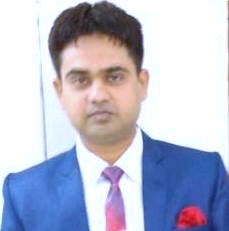 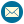 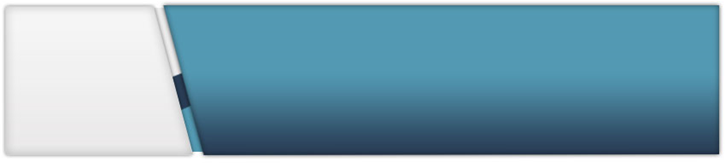  Core Competencies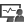 Construction Management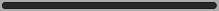 Site OperationsProject ManagementStrategy Planning Techno-commercial OperationsSystems ImplementationQuality Management Liaison & Coordination Team Management    Profile Summary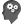  Core CompetenciesConstruction ManagementSite OperationsProject ManagementStrategy Planning Techno-commercial OperationsSystems ImplementationQuality Management Liaison & Coordination Team ManagementOffering 12 years of comprehensive experience in the execution of numerous construction projects based and  driving initiatives with respect to cost, resource deployment, time over-runs and quality complianceMulti-disciplinary exposure in executing diverse range of Construction Projects including Residential, Commercial, Institutional, High Rise Buildings and Infrastructure Projects Skilled in identifying areas in need of improvement with the vision to develop / implement successful action plans and schedules; as a result streamlined various initiatives and elevated company standardsProficiency in applying QA / QC & HSE norms in construction processes; skilled in streamlining systems to enhance operational effectiveness and meet operational goals within the cost, time and quality parametersEstablishing and facilitating the centralized Project Governance / Compliance; analysing the overall effectiveness of project management across the organization and identify and mitigate areas of riskExcellent relationship management, analytical and negotiation skills; skills in swiftly ramping projects in coordination with engineers at site, clients, consultants, sub-contractors and statutory authorities Education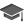 BE (Civil) from Zakir Husain College of Engineering and Technology, Aligarh, (Aligarh Muslim  University) with 75.40% in 2009Diploma in Civil Engineering from University Polytechnic, Aligarh (Aligarh Muslim University) with 73.20% in 2004 Career Timeline (Recent 4 organizations) 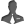  Career Timeline (Recent 4 organizations)  Soft Skills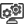  Soft Skills Work Experience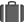 Jan’16 – till date          Simplex Infrastructures Limited, Dubai Branch, UAE as Manager Construction Key Result Areas: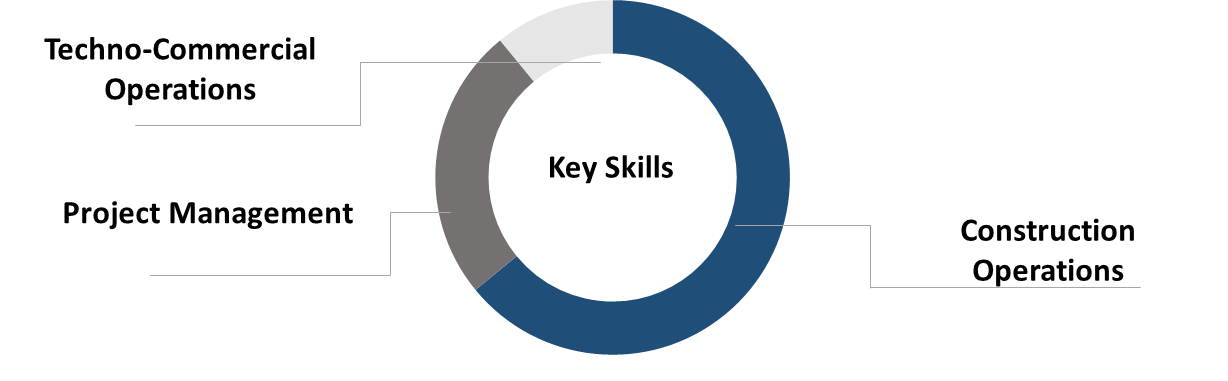 Steering the successful rollout of project operations Authority Coordination with Dubai Municipality, Dewa, RTA, etc for all projects in DubaiTracking project activities with the emphasis on quality, drawings, specifications, standards & codesDeveloping & monitoring master schedules and weekly / monthly progress reports including earned value, milestones, BOQ, techno-commercial bids, cash flow & budgetsSpearheading a sequence of construction activities involving assessment of material requirement, procurement cost-effectively, inviting quotations and analysis of rates, timely stacking / storing raw materials Preparing site execution plans and strategizing resources accordinglyProviding reports on daily/weekly progress of site activities to PM and attending site progress meetingsLiaising with clients, architects, MEP consultants, PMC, contractors, sub-contractors & external agencies for determining technical specifications, approvals and obtaining statutory clearancesPreparing, checking & verifying the quality reports, performing quality checks (field inspection & tests) and confirming the non-conformance issues to superiors with likely solutions for acceptanceAscertaining compliance to safety, economical and technical assessments to secure the best economical resultsHighlights:Effective cost control for the project by implementing earned value management and back charge to the subcontractors.Effective time control by controlling changes, delay in authority approvals and design co-ordinations.Aug’14 – Oct’15 	CBM Engineers (Engineering Consultant), Gurgaon, India as Execution ManagerKey Result Areas:Ensured effective coordination with Structural HQ, Design Director, Contractor, PMC and clientsPerformed timely inspection of structural works entailing Rebar work, QC  testing’s, Formwork / Scaffolding  & material submittalsGenerated reports on daily/weekly progress on site activities and attended site progress meetings, technical queries, RFIs, ATPs and ensured the closing of non-conformity reports (NCR)Highlight:Coordinated for DLF Camellias Super Luxury High Rise Towers with a value 1 Billion AED; acted as a Standalone Lead Resident Engineer for Structural DesignerAttended over 1000 RFI on-site and coordinated with design team-CBM, MEP designer and architects Ensured nil time delays of GFCs, clarifications, approvals and reworks due to misconceptions of drawings and specifications Oct’10-Jun’14  Avana Integrated Systems Limited (Engineering & PMC), Abu Dhabi, UAE as Assistant Manager Deputation:Oct’10-Jun’14		ATS Group Ltd. Gmbh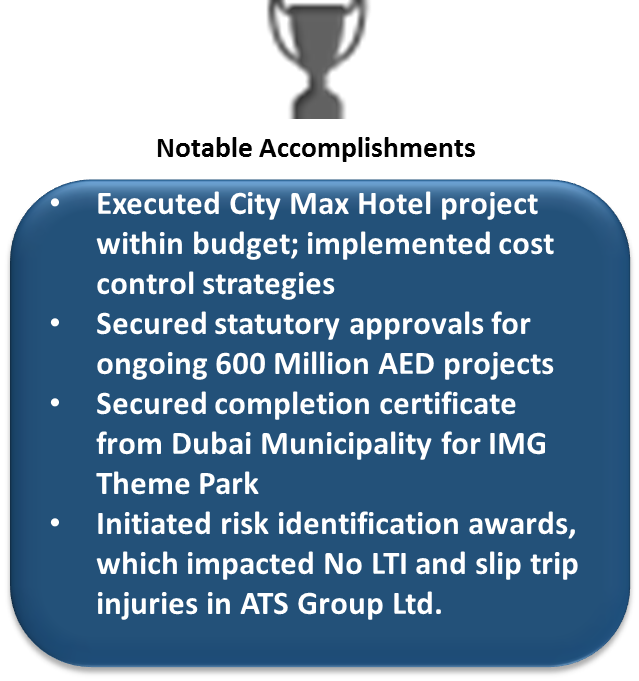 Key Result Areas:Monitored the execution of construction activities as per specific plans; ensured the completion of work scope in accordance with the contract, budget, quality, HSE & security specifications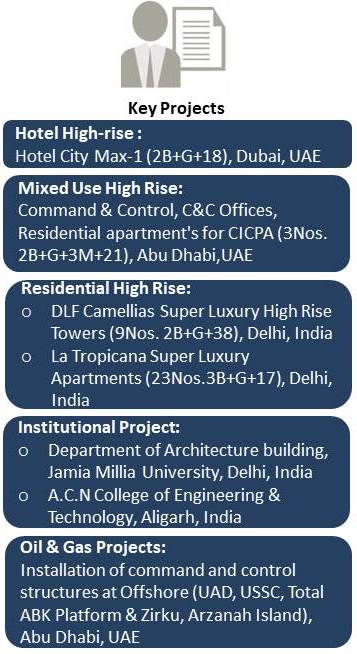 Liaised with architects for drawings, consultant & third party contractors to ensure all equipment’s are fit for purposeEnsured adherence to company policy & Company Management System (CMS) Key Projects:Construction of Mixed use High-rise buildingsFabrication & installation of command and control structures. Previous ExperienceAug’09 – Sep’10 	Parsvnath Developers Limited New Delhi as Project EngineerHighlight:Headed onsite project management functions for La Tropicana Super Luxury ApartmentsSep’05-Jul’09 		Emaraat Infrabuild Pvt. Ltd., Aligarh as Sr. Site EngineerJun’04-Jul’05 		Friends Construction Co., New Delhi as Site Engineer Certifications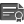 Gulf Technical & Safety Training (GTSC) CertificateZADCO HSE Induction, ADMA HSE InductionH2S Escape Training from ZADCO & ADCOPermit to work (PTW) Certificate (Level-2)Electrical Safety training C18510 by TOTAL Exploration & Production, FranceBosiet & Falck offshore training certificate (OPITO) TrainingsAutoCAD2002Primavera P-6MS Project40 PMP Contact Hours IT SkillsAutoCAD, MS Office (Word, Excel & Power Point), Primavera P-6, MS Project & Internet Applications  Personal Details
Date of Birth:			16th February 1986Languages Known:		English, Hindi and UrduNationality:			IndianMarital Status:			Married Number of Dependents:	2Driving License:		Light Motor Vehicle-Four Wheeler, UAE  Work ExperienceJan’16 – till date          Simplex Infrastructures Limited, Dubai Branch, UAE as Manager Construction Key Result Areas:Steering the successful rollout of project operations Authority Coordination with Dubai Municipality, Dewa, RTA, etc for all projects in DubaiTracking project activities with the emphasis on quality, drawings, specifications, standards & codesDeveloping & monitoring master schedules and weekly / monthly progress reports including earned value, milestones, BOQ, techno-commercial bids, cash flow & budgetsSpearheading a sequence of construction activities involving assessment of material requirement, procurement cost-effectively, inviting quotations and analysis of rates, timely stacking / storing raw materials Preparing site execution plans and strategizing resources accordinglyProviding reports on daily/weekly progress of site activities to PM and attending site progress meetingsLiaising with clients, architects, MEP consultants, PMC, contractors, sub-contractors & external agencies for determining technical specifications, approvals and obtaining statutory clearancesPreparing, checking & verifying the quality reports, performing quality checks (field inspection & tests) and confirming the non-conformance issues to superiors with likely solutions for acceptanceAscertaining compliance to safety, economical and technical assessments to secure the best economical resultsHighlights:Effective cost control for the project by implementing earned value management and back charge to the subcontractors.Effective time control by controlling changes, delay in authority approvals and design co-ordinations.Aug’14 – Oct’15 	CBM Engineers (Engineering Consultant), Gurgaon, India as Execution ManagerKey Result Areas:Ensured effective coordination with Structural HQ, Design Director, Contractor, PMC and clientsPerformed timely inspection of structural works entailing Rebar work, QC  testing’s, Formwork / Scaffolding  & material submittalsGenerated reports on daily/weekly progress on site activities and attended site progress meetings, technical queries, RFIs, ATPs and ensured the closing of non-conformity reports (NCR)Highlight:Coordinated for DLF Camellias Super Luxury High Rise Towers with a value 1 Billion AED; acted as a Standalone Lead Resident Engineer for Structural DesignerAttended over 1000 RFI on-site and coordinated with design team-CBM, MEP designer and architects Ensured nil time delays of GFCs, clarifications, approvals and reworks due to misconceptions of drawings and specifications Oct’10-Jun’14  Avana Integrated Systems Limited (Engineering & PMC), Abu Dhabi, UAE as Assistant Manager Deputation:Oct’10-Jun’14		ATS Group Ltd. GmbhKey Result Areas:Monitored the execution of construction activities as per specific plans; ensured the completion of work scope in accordance with the contract, budget, quality, HSE & security specificationsLiaised with architects for drawings, consultant & third party contractors to ensure all equipment’s are fit for purposeEnsured adherence to company policy & Company Management System (CMS) Key Projects:Construction of Mixed use High-rise buildingsFabrication & installation of command and control structures. Previous ExperienceAug’09 – Sep’10 	Parsvnath Developers Limited New Delhi as Project EngineerHighlight:Headed onsite project management functions for La Tropicana Super Luxury ApartmentsSep’05-Jul’09 		Emaraat Infrabuild Pvt. Ltd., Aligarh as Sr. Site EngineerJun’04-Jul’05 		Friends Construction Co., New Delhi as Site Engineer CertificationsGulf Technical & Safety Training (GTSC) CertificateZADCO HSE Induction, ADMA HSE InductionH2S Escape Training from ZADCO & ADCOPermit to work (PTW) Certificate (Level-2)Electrical Safety training C18510 by TOTAL Exploration & Production, FranceBosiet & Falck offshore training certificate (OPITO) TrainingsAutoCAD2002Primavera P-6MS Project40 PMP Contact Hours IT SkillsAutoCAD, MS Office (Word, Excel & Power Point), Primavera P-6, MS Project & Internet Applications  Personal Details
Date of Birth:			16th February 1986Languages Known:		English, Hindi and UrduNationality:			IndianMarital Status:			Married Number of Dependents:	2Driving License:		Light Motor Vehicle-Four Wheeler, UAE 